                                                                                        Bydgoszcz,23.04.2024r.UNIWERSYTET KAZIMIERZA WIELKIEGO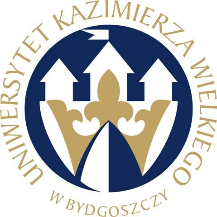 W BYDGOSZCZYul. Chodkiewicza 30, 85 – 064 Bydgoszcz, tel. 052 341 91 00 fax. 052 360 82 06NIP 5542647568 REGON 340057695www.ukw.edu.plOdpowiedzi na pytania do swz           Działając na podstawie ustawy Prawo zamówień publicznych (t.j. Dz.U. z 2022 r. poz. 1710 ze zm.) Zamawiający przekazuje treść pytań i odpowiedzi  w postępowaniu o udzielenie zamówienia publicznego pn:  dostawa odczynników i materiałów zużywalnych na potrzeby UKW nr sprawy:		UKW/DZP- 282-ZO-B-10/2024Dotyczy wzoru umowy, §2, ustęp 4 –  część  4.Prosimy o umożliwienie dostaw do godziny 16:00. Nasze dostawy są realizowane z magazynu centralnego znajdującego się poza granicami kraju. Ich transport odbywa się drogą lotniczą.Cena produktów nie zawiera kosztów dostaw w określonych godzinach. Aby móc spełnić postawiony przez Zamawiającego warunek musielibyśmy uwzględnić specjalny serwis w cenie co wpłynełoby na cenę końcową oferty.Odpowiedź: Nie dopuszczamy takiej możliwości i nie wprowadzamy proponowanych zmian.Dotyczy wzoru umowy,  §2 ustęp 6 –  część  4.Zamawiający zapisał:„Zamawiający po przyjęciu dostawy ma obowiązek nie później niż w terminie 7 (siedmiu) dni od dnia dostawy dokonać sprawdzenia dostarczonego przez Wykonawcę przedmiotu umowy pod względem ilościowym oraz rodzajowym, w szczególności poprzez sprawdzenie czy dostarczony towar nie jest uszkodzony i posiada parametry deklarowane w opisie przedmiotu zamówienia, ofercie Wykonawcy i umowie.“Prosimy o korektę w/w zapisu tak by brzmiał:„Zamawiający po przyjęciu dostawy ma obowiązek nie później niż w terminie 2 (dwu) dni od dnia dostawy dokonać sprawdzenia dostarczonego przez Wykonawcę przedmiotu umowy pod względem ilościowym oraz rodzajowym, w szczególności poprzez sprawdzenie czy dostarczony towar nie jest uszkodzony i posiada parametry deklarowane w opisie przedmiotu zamówienia, ofercie Wykonawcy i umowie.“Wszelkie informacje dotyczące nieprawidłowości w dostawie powinny być dostarczane niezwłocznie celem ułatwienia analizy reklamacji. Odpowiedź: Nie dopuszczamy takiej możliwości i nie wprowadzamy proponowanych zmian.Dot. cz.1. poz.2 Przewidywany termin dostawy produktu o nr kat. A7085-100G to wrzesień 2024. Czy Zamawiający zaakceptuje podany termin dostawy lub zaakceptuje dostępne opakowanie 500g?Odpowiedź: Zamawiający akceptuje wydłużony czas dostawy dla tych pozycji. Zamawiający nie akceptuje proponowanego opakowania. 
4. Dot. cz.1 poz. 5. Fiolet krystaliczny Przewidywany termin dostawy produktu to 30.05.2024. Czy Zamawiający zaakceptuje podany termin dostawy lub zaakceptuje dostępne opakowanie 100g?Odpowiedź: Zamawiający akceptuje wydłużony czas dostawy dla tych pozycji.           Zamawiający nie akceptuje proponowanego opakowania.
5. Dot.cz.1 poz.6 Surowicza albumina wołowa. Czy Zamawiający zaakceptuje termin dostawy wynoszący 5 tygodni?Odpowiedź: Zamawiający akceptuje wydłużony czas dostawy dla tych pozycji.            Zamawiający nie akceptuje proponowanego opakowania.Kanclerz UKWMgr Renata Malak